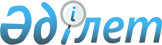 Республикалық бюджеттен қаржыландырылатын мәдениет және спорт саласындағы білім беру ұйымдарында жоғары және жоғары оқу орнынан кейінгі білімі бар, сондай-ақ техникалық және кәсіптік, орта білімнен кейінгі білімі бар мамандарды даярлауға мемлекеттік білім беру тапсырысын бөлі туралыҚазақстан Республикасы Мәдениет және спорт министрінің 2017 жылғы 1 тамыздағы № 221 бұйрығы. Қазақстан Республикасының Әділет министрлігінде 2017 жылғы 18 тамызда № 15507 болып тіркелді.
      "Мәдениет туралы" Қазақстан Республикасы Заңының 2006 жылғы 15 желтоқсандағы 7-бабының 23-7) тармақшасына және "Дене шынықтыру және спорт туралы" Қазақстан Республикасы Заңының 2014 жылғы 3 шілдедегі 7-бабының 61) тармақшасына сәйкес, сондай-ақ "Республикалық бюджеттен қаржыландырылатын білім беру ұйымдарында (Қарулы Күштер, басқа да әскерлер мен әскери құралымдар, сондай-ақ арнаулы мемлекеттік органдар үшін мамандар даярлауды жүзеге асыратын білім беру ұйымдарын қоспағанда) жоғары және жоғары оқу орнынан кейінгі, сондай-ақ техникалық және кәсіптік, орта білімнен кейінгі білімі бар мамандар даярлауға 2017-2018 оқу жылына арналған мемлекеттік білім беру тапсырысын бекіту туралы" Қазақстан Республикасының 2017 жылғы 22 маусымдағы № 386 қаулысын іске асыру мақсатында, БҰЙЫРАМЫН:
      1) осы бұйрыққа 1-қосымшаға сәйкес, республикалық бюджеттен қаржыландырылатын мәдениет және өнер саласындағы білім беру ұйымдарында жоғары білімі бар мамандар даярлауға 2017 - 2018 оқу жылына арналған мемлекеттік білім беру тапсырысы;
      2) осы бұйрыққа 2-қосымшаға сәйкес республикалық бюджеттен қаржыландырылатын мәдениет және өнер саласындағы білім беру ұйымдарында жоғары оқу орнынан кейінгі білімі бар мамандар даярлауға 2017 - 2018 оқу жылына арналған мемлекеттік білім беру тапсырысы;
      3) осы бұйрыққа 3-қосымшаға сәйкес республикалық бюджеттен қаржыландырылатын мәдениет және өнер саласындағы білім беру ұйымдарында техникалық және кәсіптік білімі бар мамандар даярлауға 2017 - 2018 оқу жылына арналған мемлекеттік білім беру тапсырысы;
      4) осы бұйрыққа 4-қосымшаға сәйкес республикалық бюджеттен қаржыландырылатын спорт саласындағы білім беру ұйымдарында техникалық және кәсіптік білімі бар мамандар даярлауға 2017 - 2018 оқу жылына арналған мемлекеттік білім беру тапсырысы бөлінсін.
      2. Қазақстан Республикасы Мәдениет және спорт министрлігінің Білім, ғылыми жұмыс және халықаралық ынтымақтастық департаменті (А. Сүйінов) заңнамада белгіленген тәртіппен:
      1) осы бұйрықтың Қазақстан Республикасының Әділет министрлігінде мемлекеттік тіркелуін;
      2) осы бұйрықтың мемлекеттік тіркелген күнінен бастап күнтізбелік он күн ішінде оның қазақ және орыс тілдеріндегі қағаз және электрондық түрдегі көшірмесінің "Республикалық құқықтық ақпарат орталығы" шаруашылық жүргізу құқығындағы республикалық мемлекеттік кәсіпорнына ресми жариялау және Қазақстан Республикасы Нормативтік құқықтық актілерінің электрондық бақылау банкіне енгізу үшін жіберілуін;
      3) осы бұйрықты Қазақстан Республикасы Мәдениет және спорт министрлігінің интернет-ресурсында орналастыруды қамтамасыз етсін.
      3. Осы бұйрықтың орындалуын бақылау жетекшілік ететін Қазақстан Республикасы Мәдениет және спорт вице-министріне жүктелсін.
      4. Осы бұйрық алғашқы ресми жарияланған күнінен кейін қолданысқа енгізіледі. Республикалық бюджеттен қаржыландырылатын мәдениет және өнер саласындағы білім беру ұйымдарында жоғары білімі бар мамандар даярлауға 2017 - 2018 оқу жылына арналған мемлекеттік білім беру тапсырысы Бөлім 4. Қазақстан Республикасы Мәдениет және спорт министрлігінің "Қазақ ұлттық хореография академиясы" коммерциялық емес акционерлік қоғамы Республикалық бюджеттен қаржыландырылатын мәдениет және өнер саласындағы білім беру ұйымдарында жоғары оқу орнынан кейінгі білімі бар мамандар даярлауға 2017 - 2018 оқу жылына арналған мемлекеттік білім беру тапсырысы
      Ескерту. 2-қосымша жаңа редакцияда – ҚР Мәдениет және спорт министрінің 11.09.2017 № 250 (алғашқы ресми жарияланған күнінен кейін қолданысқа енгізіледі) бұйрығымен. Республикалық бюджеттен қаржыландырылатын мәдениет және өнер саласындағы білім беру ұйымдарында техникалық және кәсіптік білімі бар мамандар даярлауға 2017-2018 оқу жылына арналған мемлекеттік білім беру тапсырысы Республикалық бюджеттен қаржыландырылатын спорт саласындағы білім беру ұйымдарында техникалық және кәсіптік білімі бар мамандар даярлауға 2017 - 2018 оқу жылына арналған мемлекеттік білім беру тапсырысы
					© 2012. Қазақстан Республикасы Әділет министрлігінің «Қазақстан Республикасының Заңнама және құқықтық ақпарат институты» ШЖҚ РМК
				
      Қазақстан Республикасының
Мәдениет және спорт министрі

А. Мұхамедиұлы
Қазақстан Республикасы
Мәдениет және спорт министрі
2017 жылғы 1 тамыздағы
№ 221 бұйрығына
1-қосымша
№
Шифр
Мамандықтар атауы
Орын саны қазақ тобы
Орын саны орыс тобы
Барлығы
Бөлім 1. Қазақстан Республикасы Мәдениет және спорт министрлігінің "Қазақ ұлттық өнер университеті" республикалық мемлекеттік мекемесі
Бөлім 1. Қазақстан Республикасы Мәдениет және спорт министрлігінің "Қазақ ұлттық өнер университеті" республикалық мемлекеттік мекемесі
Бөлім 1. Қазақстан Республикасы Мәдениет және спорт министрлігінің "Қазақ ұлттық өнер университеті" республикалық мемлекеттік мекемесі
Бөлім 1. Қазақстан Республикасы Мәдениет және спорт министрлігінің "Қазақ ұлттық өнер университеті" республикалық мемлекеттік мекемесі
Бөлім 1. Қазақстан Республикасы Мәдениет және спорт министрлігінің "Қазақ ұлттық өнер университеті" республикалық мемлекеттік мекемесі
Бөлім 1. Қазақстан Республикасы Мәдениет және спорт министрлігінің "Қазақ ұлттық өнер университеті" республикалық мемлекеттік мекемесі
1
5В010600
Музыкалық білім
5
0
5
2
5В020400
Мәдениеттану
2
0
2
3
5В040100
Музыкатану
4
1
5
4
5В040200
Аспапта орындаушылық
33
25
58
5
5В040300
Вокалдық өнер
6
4
10
6
5В040400
Дәстүрлі музыка өнері
56
2
58
7
5В040500
Дирижирлеу
12
1
13
8
5В040600
Режиссура
13
10
23
9
5В040700
Актерлік өнер
37
0
37
10
5В040800
Эстрада өнері
11
4
15
11
5В041000
Сценография
11
12
23
12
5В041100
Композиция
1
1
2
13
5В041200
Операторлық өнер
7
2
9
14
5В041300
Кескіндеме
5
5
10
15
5В041500
Мүсін
2
1
3
16
5В041600
Өнертану
8
2
10
17
5В041700
Сәндік өнер
4
3
7
18
5В042300
Арт-менеджмент
6
3
9
19
Барлығы
299
Бөлімше 1. Квоталар
Бөлімше 1. Квоталар
Бөлімше 1. Квоталар
Бөлімше 1. Квоталар
Бөлімше 1. Квоталар
Бөлімше 1. Квоталар
20
Жетім балалар және ата-анасының қамқорлығынсыз қалған балалар үшін квота (1%)
Жетім балалар және ата-анасының қамқорлығынсыз қалған балалар үшін квота (1%)
0
0
3
21
I, II топтағы мүгедектер, бала кезінен мүгедектер, мүгедек балалар арасынан шыққан азаматтар үшін квота (1%)
I, II топтағы мүгедектер, бала кезінен мүгедектер, мүгедек балалар арасынан шыққан азаматтар үшін квота (1%)
0
0
3
22
Жеңілдіктері мен кепілдіктері бойынша Ұлы Отан соғысының қатысушылары мен мүгедектеріне теңестірілген адамдар үшін квота (0,5%)
Жеңілдіктері мен кепілдіктері бойынша Ұлы Отан соғысының қатысушылары мен мүгедектеріне теңестірілген адамдар үшін квота (0,5%)
0
0
1
23
Қазақстан Республикасының азаматы болып табылмайтын ұлты қазақ адамдарға квота (2%)
Қазақстан Республикасының азаматы болып табылмайтын ұлты қазақ адамдарға квота (2%)
0
0
6
24
Барлық квота
Барлық квота
0
0
13
25
Барлығы бөлім бойынша
Барлығы бөлім бойынша
312
Бөлім 2. Қазақстан Республикасы Мәдениет және спорт министрлігінің "Т.К. Жүргенов атындағы Қазақ ұлттық өнер академиясы" республикалық мемлекеттік мекемесі
Бөлім 2. Қазақстан Республикасы Мәдениет және спорт министрлігінің "Т.К. Жүргенов атындағы Қазақ ұлттық өнер академиясы" республикалық мемлекеттік мекемесі
Бөлім 2. Қазақстан Республикасы Мәдениет және спорт министрлігінің "Т.К. Жүргенов атындағы Қазақ ұлттық өнер академиясы" республикалық мемлекеттік мекемесі
Бөлім 2. Қазақстан Республикасы Мәдениет және спорт министрлігінің "Т.К. Жүргенов атындағы Қазақ ұлттық өнер академиясы" республикалық мемлекеттік мекемесі
Бөлім 2. Қазақстан Республикасы Мәдениет және спорт министрлігінің "Т.К. Жүргенов атындағы Қазақ ұлттық өнер академиясы" республикалық мемлекеттік мекемесі
Бөлім 2. Қазақстан Республикасы Мәдениет және спорт министрлігінің "Т.К. Жүргенов атындағы Қазақ ұлттық өнер академиясы" республикалық мемлекеттік мекемесі
26
5В040400
Дәстүрлі музыка өнері
15
0
15
27
5В040600
Режиссура
28
20
48
28
5В040700
Актерлік өнер
41
8
49
29
5В040800
Эстрадалық өнер
11
6
17
30
5В040900
Хореография
6
7
13
31
5В041000
Сценография
16
10
26
32
5В041200
Операторлық өнер
12
8
20
33
5В041300
Кескіндеме
7
4
11
34
5В041400
Графика
11
7
18
35
5В041500
Мүсін
4
0
4
36
5В041600
Өнертану
19
0
19
37
5В041700
Сәндік өнер
7
4
11
38
5В042100
Дизайн
14
8
22
39
5В042300
Арт-менеджмент
10
6
16
40
Барлығы
289
Бөлімше 1. Квоталар
Бөлімше 1. Квоталар
Бөлімше 1. Квоталар
Бөлімше 1. Квоталар
Бөлімше 1. Квоталар
Бөлімше 1. Квоталар
41
Жетім балалар және ата-анасының қамқорлығынсыз қалған балалар үшін квота (1%)
Жетім балалар және ата-анасының қамқорлығынсыз қалған балалар үшін квота (1%)
0
0
2
42
I, II топтағы мүгедектер, бала кезінен мүгедектер, мүгедек балалар арасынан шыққан азаматтар үшін квота (1%)
I, II топтағы мүгедектер, бала кезінен мүгедектер, мүгедек балалар арасынан шыққан азаматтар үшін квота (1%)
0
0
2
43
Жеңілдіктері мен кепілдіктері бойынша Ұлы Отан соғысының қатысушылары мен мүгедектеріне теңестірілген адамдар үшін квота (0,5%)
Жеңілдіктері мен кепілдіктері бойынша Ұлы Отан соғысының қатысушылары мен мүгедектеріне теңестірілген адамдар үшін квота (0,5%)
0
0
1
44
Қазақстан Республикасының азаматы болып табылмайтын ұлты қазақ адамдарға квота (2%)
Қазақстан Республикасының азаматы болып табылмайтын ұлты қазақ адамдарға квота (2%)
0
0
6
45
Барлық квота
Барлық квота
0
0
11
46
Барлығы бөлім бойынша
Барлығы бөлім бойынша
300
Бөлім 3. Қазақстан Республикасы Мәдениет және спорт министрлігінің "Құрманғазы атындағы Қазақ ұлттық консерваториясы" республикалық мемлекеттік мекемесі
Бөлім 3. Қазақстан Республикасы Мәдениет және спорт министрлігінің "Құрманғазы атындағы Қазақ ұлттық консерваториясы" республикалық мемлекеттік мекемесі
Бөлім 3. Қазақстан Республикасы Мәдениет және спорт министрлігінің "Құрманғазы атындағы Қазақ ұлттық консерваториясы" республикалық мемлекеттік мекемесі
Бөлім 3. Қазақстан Республикасы Мәдениет және спорт министрлігінің "Құрманғазы атындағы Қазақ ұлттық консерваториясы" республикалық мемлекеттік мекемесі
Бөлім 3. Қазақстан Республикасы Мәдениет және спорт министрлігінің "Құрманғазы атындағы Қазақ ұлттық консерваториясы" республикалық мемлекеттік мекемесі
Бөлім 3. Қазақстан Республикасы Мәдениет және спорт министрлігінің "Құрманғазы атындағы Қазақ ұлттық консерваториясы" республикалық мемлекеттік мекемесі
47
5В040100
Музыкатану
7
7
14
48
5В040200
Аспаптық орындау
28
38
66
49
5В040300
Вокалдық өнер
20
7
27
50
5В040400
Дәстүрлі музыка өнері
60
15
75
51
5В040500
Дирижирлеу
19
3
22
52
5В041100
Композиция
2
1
3
53
5В042300
Арт-менеджмент
11
6
17
54
5В010300
Педагогика және психология
4
4
8
55
5В010600
Музыкалық білім
8
8
16
56
Барлығы
248
Бөлімше 1. Квоталар
Бөлімше 1. Квоталар
Бөлімше 1. Квоталар
Бөлімше 1. Квоталар
Бөлімше 1. Квоталар
Бөлімше 1. Квоталар
57
Жетім балалар және ата-анасының қамқорлығынсыз қалған балалар үшін квота (1%)
Жетім балалар және ата-анасының қамқорлығынсыз қалған балалар үшін квота (1%)
0
0
2
58
I, II топтағы мүгедектер, бала кезінен мүгедектер, мүгедек балалар арасынан шыққан азаматтар үшін квота (1%)
I, II топтағы мүгедектер, бала кезінен мүгедектер, мүгедек балалар арасынан шыққан азаматтар үшін квота (1%)
0
0
2
59
Жеңілдіктері мен кепілдіктері бойынша Ұлы Отан соғысының қатысушылары мен мүгедектеріне теңестірілген адамдар үшін квота (0,5%)
Жеңілдіктері мен кепілдіктері бойынша Ұлы Отан соғысының қатысушылары мен мүгедектеріне теңестірілген адамдар үшін квота (0,5%)
0
0
1
60
Қазақстан Республикасының азаматы болып табылмайтын ұлты қазақ адамдарға квота (2%)
Қазақстан Республикасының азаматы болып табылмайтын ұлты қазақ адамдарға квота (2%)
0
0
5
61
Барлық квота
Барлық квота
0
0
10
62
Барлығы бөлім бойынша
Барлығы бөлім бойынша
258
Шифр
Мамандықтар атауы
Толық оқу түрі
Толық оқу түрі
Толық оқу түрі
Қысқартылған оқу түрі
Қысқартылған оқу түрі
Қысқартылған оқу түрі
Барлығы
Шифр
Мамандықтар атауы
Барлығы
Орын саны қазақ тобы
Орын саны орыс тобы
Барлығы
Орын саны қазақ тобы
Орын саны орыс тобы
Барлығы
63
5В040600
Режиссура 
4
3
1
0
0
0
4
64
5В040900
Хореография
2
2
0
8
0
8
10
65
5В041600
Өнертану 
4
2
2
0
0
0
4
66
Барлығы
Барлығы
10
7
3
8
0
8
18Қазақстан Республикасы
Мәдениет және спорт министрі
2017 жылғы 1 тамыздағы
№ 221 бұйрығына 2-қосымша
№
Шифр
Мамандық атауы
Мемлекеттік тапсырыс бойынша орын саны
Бөлім 1. Магистратура
Бөлім 1. Магистратура
Бөлім 1. Магистратура
Бөлім 1. Магистратура
Бөлімше 1. Қазақстан Республикасы Мәдениет және спорт министрлігінің "Қазақ ұлттық өнер университеті" республикалық мемлекеттік мекемесі
Бөлімше 1. Қазақстан Республикасы Мәдениет және спорт министрлігінің "Қазақ ұлттық өнер университеті" республикалық мемлекеттік мекемесі
Бөлімше 1. Қазақстан Республикасы Мәдениет және спорт министрлігінің "Қазақ ұлттық өнер университеті" республикалық мемлекеттік мекемесі
Бөлімше 1. Қазақстан Республикасы Мәдениет және спорт министрлігінің "Қазақ ұлттық өнер университеті" республикалық мемлекеттік мекемесі
1
6М010600
Музыкалық білім
2
2
6М020400
Мәдениеттану
4
3
6М040100
Музыкатану
1
4
6М040200
Аспаптық орындаушылық
11
5
6М040300
Вокалдық өнер
8
6
6М040400
Дәстүрлі музыкалық өнер
8
7
6М040500
Дирижирлеу
2
8
6М040600
Режиссура
1
9
6М040700
Актерлік өнер
1
10
6М041000
Сценография
2
11
6М041100
Композиция
1
12
6М041200
Операторлық өнер
1
13
6М041300
Кескіндеме
1
14
6М041600
Өнертану
2
15
Барлығы бөлімше бойынша
Барлығы бөлімше бойынша
45
Бөлімше 2. Қазақстан Республикасы Мәдениет және спорт министрлігінің "Т.К. Жүргенов атындағы Қазақ ұлттық өнер академиясы" республикалық мемлекеттік мекемесі
Бөлімше 2. Қазақстан Республикасы Мәдениет және спорт министрлігінің "Т.К. Жүргенов атындағы Қазақ ұлттық өнер академиясы" республикалық мемлекеттік мекемесі
Бөлімше 2. Қазақстан Республикасы Мәдениет және спорт министрлігінің "Т.К. Жүргенов атындағы Қазақ ұлттық өнер академиясы" республикалық мемлекеттік мекемесі
Бөлімше 2. Қазақстан Республикасы Мәдениет және спорт министрлігінің "Т.К. Жүргенов атындағы Қазақ ұлттық өнер академиясы" республикалық мемлекеттік мекемесі
16
6М040400
Дәстүрлі музыкалық өнер
5
17
6М040600
Режиссура
20
18
6М040700
Актерлік өнер
6
19
6М040800
Эстрадалық өнер
4
20
6М040900
Хореография
2
21
6М041000
Сценография
4
22
6М041200
Операторлық өнер
3
23
6М041300
Кескіндеме
4
24
6М041400
Графика
2
25
6М041500
Мүсін
1
26
6М041600
Өнертану
7
27
6М041700
Сәндік өнер
5
28
6М042100
Дизайн
3
29
Барлығы бөлімше бойынша
Барлығы бөлімше бойынша
66
Бөлімше 3. Қазақстан Республикасы Мәдениет және спорт министрлігінің "Құрманғазы атындағы Қазақ ұлттық консерваториясы" республикалық мемлекеттік мекемесі
Бөлімше 3. Қазақстан Республикасы Мәдениет және спорт министрлігінің "Құрманғазы атындағы Қазақ ұлттық консерваториясы" республикалық мемлекеттік мекемесі
Бөлімше 3. Қазақстан Республикасы Мәдениет және спорт министрлігінің "Құрманғазы атындағы Қазақ ұлттық консерваториясы" республикалық мемлекеттік мекемесі
Бөлімше 3. Қазақстан Республикасы Мәдениет және спорт министрлігінің "Құрманғазы атындағы Қазақ ұлттық консерваториясы" республикалық мемлекеттік мекемесі
30
6М040100
Музыкатану
3
31
6М040200
Аспаптық орындаушылық
14
32
6М040300
Вокалдық өнер
2
33
6М040400
Дәстүрлі музыкалық өнер
9
34
6М040500
Дирижирлеу
5
35
6М041100
Композиция
1
36
6М010300
Педагогика және психология
1
37
Барлығы бөлімше бойынша
Барлығы бөлімше бойынша
35
Бөлімше 4. Қазақстан Республикасы Мәдениет және спорт министрлігінің "Қазақ ұлттық хореография академиясы" коммерциялық емес акционерлік қоғамы
Бөлімше 4. Қазақстан Республикасы Мәдениет және спорт министрлігінің "Қазақ ұлттық хореография академиясы" коммерциялық емес акционерлік қоғамы
Бөлімше 4. Қазақстан Республикасы Мәдениет және спорт министрлігінің "Қазақ ұлттық хореография академиясы" коммерциялық емес акционерлік қоғамы
Бөлімше 4. Қазақстан Республикасы Мәдениет және спорт министрлігінің "Қазақ ұлттық хореография академиясы" коммерциялық емес акционерлік қоғамы
38
6М040600
Режиссура
2
39
6М040900
Хореография
2
40
6М041600
Өнертану
1
41
Барлығы бөлімше бойынша
Барлығы бөлімше бойынша
5
42
Барлығы бөлім бойынша
Барлығы бөлім бойынша
151
Бөлім 2. Докторантура PhD
Бөлім 2. Докторантура PhD
Бөлім 2. Докторантура PhD
Бөлім 2. Докторантура PhD
Бөлімше 1. Қазақстан Республикасы Мәдениет және спорт министрлігінің "Қазақ ұлттық өнер университеті" республикалық мемлекеттік мекемесі
Бөлімше 1. Қазақстан Республикасы Мәдениет және спорт министрлігінің "Қазақ ұлттық өнер университеті" республикалық мемлекеттік мекемесі
Бөлімше 1. Қазақстан Республикасы Мәдениет және спорт министрлігінің "Қазақ ұлттық өнер университеті" республикалық мемлекеттік мекемесі
Бөлімше 1. Қазақстан Республикасы Мәдениет және спорт министрлігінің "Қазақ ұлттық өнер университеті" республикалық мемлекеттік мекемесі
43
6D010600
Музыкалық білім
1
44
6D040100
Музыкатану
3
45
6D040200
Аспаптық орындаушылық
2
46
Барлығы бөлімше бойынша
Барлығы бөлімше бойынша
6
Бөлімше 2. Қазақстан Республикасы Мәдениет және спорт министрлігінің "Т.К. Жүргенов атындағы Қазақ ұлттық өнер академиясы" республикалық мемлекеттік мекемесі
Бөлімше 2. Қазақстан Республикасы Мәдениет және спорт министрлігінің "Т.К. Жүргенов атындағы Қазақ ұлттық өнер академиясы" республикалық мемлекеттік мекемесі
Бөлімше 2. Қазақстан Республикасы Мәдениет және спорт министрлігінің "Т.К. Жүргенов атындағы Қазақ ұлттық өнер академиясы" республикалық мемлекеттік мекемесі
Бөлімше 2. Қазақстан Республикасы Мәдениет және спорт министрлігінің "Т.К. Жүргенов атындағы Қазақ ұлттық өнер академиясы" республикалық мемлекеттік мекемесі
47
6D040600
Режиссура
6
48
6D041600
Өнертану
8
49
Барлығы бөлімше бойынша
Барлығы бөлімше бойынша
14
Бөлімше 3. Қазақстан Республикасы Мәдениет және спорт министрлігінің "Құрманғазы атындағы Қазақ ұлттық консерваториясы" республикалық мемлекеттік мекемесі
Бөлімше 3. Қазақстан Республикасы Мәдениет және спорт министрлігінің "Құрманғазы атындағы Қазақ ұлттық консерваториясы" республикалық мемлекеттік мекемесі
Бөлімше 3. Қазақстан Республикасы Мәдениет және спорт министрлігінің "Құрманғазы атындағы Қазақ ұлттық консерваториясы" республикалық мемлекеттік мекемесі
Бөлімше 3. Қазақстан Республикасы Мәдениет және спорт министрлігінің "Құрманғазы атындағы Қазақ ұлттық консерваториясы" республикалық мемлекеттік мекемесі
50
6D042300
Арт-менеджмент
2
51
6D040400
Дәстүрлі музыкалық өнер
2
52
Барлығы бөлімше бойынша
Барлығы бөлімше бойынша
4
53
Барлығы бөлім бойынша
Барлығы бөлім бойынша
24Қазақстан Республикасы
Мәдениет және спорт министрі
2017 жылғы 1 тамыздағы
№ 221 бұйрығына
3-қосымша
№
Шифр
Шифр
Мамандықтар мен топтардың атаулары
Оның ішінде
Оның ішінде
Оның ішінде
Оның ішінде
Барлығы
Барлығы
№
Шифр
Шифр
Мамандықтар мен топтардың атаулары
қазақ тілінде
қазақ тілінде
9 сынып базасында
11 сынып базасында
Барлығы
Барлығы
Бөлім 1. Қазақстан Республикасы Мәдениет және спорт министрлігінің "Қазақ ұлттық өнер университетінің колледжі" республикалық мемлекеттік мекемесі
Бөлім 1. Қазақстан Республикасы Мәдениет және спорт министрлігінің "Қазақ ұлттық өнер университетінің колледжі" республикалық мемлекеттік мекемесі
Бөлім 1. Қазақстан Республикасы Мәдениет және спорт министрлігінің "Қазақ ұлттық өнер университетінің колледжі" республикалық мемлекеттік мекемесі
Бөлім 1. Қазақстан Республикасы Мәдениет және спорт министрлігінің "Қазақ ұлттық өнер университетінің колледжі" республикалық мемлекеттік мекемесі
Бөлім 1. Қазақстан Республикасы Мәдениет және спорт министрлігінің "Қазақ ұлттық өнер университетінің колледжі" республикалық мемлекеттік мекемесі
Бөлім 1. Қазақстан Республикасы Мәдениет және спорт министрлігінің "Қазақ ұлттық өнер университетінің колледжі" республикалық мемлекеттік мекемесі
Бөлім 1. Қазақстан Республикасы Мәдениет және спорт министрлігінің "Қазақ ұлттық өнер университетінің колледжі" республикалық мемлекеттік мекемесі
Бөлім 1. Қазақстан Республикасы Мәдениет және спорт министрлігінің "Қазақ ұлттық өнер университетінің колледжі" республикалық мемлекеттік мекемесі
Бөлім 1. Қазақстан Республикасы Мәдениет және спорт министрлігінің "Қазақ ұлттық өнер университетінің колледжі" республикалық мемлекеттік мекемесі
Бөлім 1. Қазақстан Республикасы Мәдениет және спорт министрлігінің "Қазақ ұлттық өнер университетінің колледжі" республикалық мемлекеттік мекемесі
1
0404000
0404000
Аспаптық орындаушылық және эстрада музыка өнері

(түрлері бойынша)
27
27
48
0
48
48
2
0405000
0405000
Хор дирижері
3
3
5
1
6
6
3
0406000
0406000
Музыка теориясы
2
2
3
0
3
3
4
0407000
0407000
Ән салу (түрлері бойынша)
15
15
16
4
20
20
5
0412000
0412000
Кескіндеме, мүсін және графика (түрлері бойынша)
8
8
8
0
8
8
6
0413000
0413000
Сәндік-қолданбалы өнер және халық қолөнері (түрлері бойынша)
2
2
2
0
2
2
7
0411000
0411000
Театралдық - сәндік өнер (түрлері бойынша)
0
0
2
0
2
2
8
0402000
0402000
Дизайн (түрлері бойынша)
2
2
2
0
2
2
9
0409000
0409000
Актерлік өнер
5
5
4
1
5
5
10
Барлығы
Барлығы
Барлығы
64
64
90
6
96
96
Бөлімше 1. Квоталар
Бөлімше 1. Квоталар
Бөлімше 1. Квоталар
Бөлімше 1. Квоталар
Бөлімше 1. Квоталар
Бөлімше 1. Квоталар
Бөлімше 1. Квоталар
Бөлімше 1. Квоталар
Бөлімше 1. Квоталар
Бөлімше 1. Квоталар
11
Жетім балалар және ата-анасының қамқорлығынсыз қалған балалар үшін квота (1%)
Жетім балалар және ата-анасының қамқорлығынсыз қалған балалар үшін квота (1%)
Жетім балалар және ата-анасының қамқорлығынсыз қалған балалар үшін квота (1%)
0
0
0
0
1
1
12
I, II топтағы мүгедектер, бала кезінен мүгедектер, мүгедек балалар арасынан шыққан азаматтар үшін квота (1%)
I, II топтағы мүгедектер, бала кезінен мүгедектер, мүгедек балалар арасынан шыққан азаматтар үшін квота (1%)
I, II топтағы мүгедектер, бала кезінен мүгедектер, мүгедек балалар арасынан шыққан азаматтар үшін квота (1%)
0
0
0
0
1
1
13
Қазақстан Республикасының азаматы болып табылмайтын ұлты қазақ адамдарға квота (2%)
Қазақстан Республикасының азаматы болып табылмайтын ұлты қазақ адамдарға квота (2%)
Қазақстан Республикасының азаматы болып табылмайтын ұлты қазақ адамдарға квота (2%)
0
0
0
0
2
2
14
Барлық квота
Барлық квота
Барлық квота
0
0
0
0
4
4
15
Барлығы бөлім бойынша
Барлығы бөлім бойынша
Барлығы бөлім бойынша
100
100
Бөлім 2. Қазақстан Республикасы Мәдениет және спорт министрлігінің "Т.К. Жүргенов атындағы Қазақ ұлттық өнер академиясының колледжі" республикалық мемлекеттік мекемесі
Бөлім 2. Қазақстан Республикасы Мәдениет және спорт министрлігінің "Т.К. Жүргенов атындағы Қазақ ұлттық өнер академиясының колледжі" республикалық мемлекеттік мекемесі
Бөлім 2. Қазақстан Республикасы Мәдениет және спорт министрлігінің "Т.К. Жүргенов атындағы Қазақ ұлттық өнер академиясының колледжі" республикалық мемлекеттік мекемесі
Бөлім 2. Қазақстан Республикасы Мәдениет және спорт министрлігінің "Т.К. Жүргенов атындағы Қазақ ұлттық өнер академиясының колледжі" республикалық мемлекеттік мекемесі
Бөлім 2. Қазақстан Республикасы Мәдениет және спорт министрлігінің "Т.К. Жүргенов атындағы Қазақ ұлттық өнер академиясының колледжі" республикалық мемлекеттік мекемесі
Бөлім 2. Қазақстан Республикасы Мәдениет және спорт министрлігінің "Т.К. Жүргенов атындағы Қазақ ұлттық өнер академиясының колледжі" республикалық мемлекеттік мекемесі
Бөлім 2. Қазақстан Республикасы Мәдениет және спорт министрлігінің "Т.К. Жүргенов атындағы Қазақ ұлттық өнер академиясының колледжі" республикалық мемлекеттік мекемесі
Бөлім 2. Қазақстан Республикасы Мәдениет және спорт министрлігінің "Т.К. Жүргенов атындағы Қазақ ұлттық өнер академиясының колледжі" республикалық мемлекеттік мекемесі
Бөлім 2. Қазақстан Республикасы Мәдениет және спорт министрлігінің "Т.К. Жүргенов атындағы Қазақ ұлттық өнер академиясының колледжі" республикалық мемлекеттік мекемесі
Бөлім 2. Қазақстан Республикасы Мәдениет және спорт министрлігінің "Т.К. Жүргенов атындағы Қазақ ұлттық өнер академиясының колледжі" республикалық мемлекеттік мекемесі
16
0409000
0409000
Актерлік өнер
10
10
10
0
10
10
17
0412000
0412000
Кескіндеме, мүсін және графика (түрлері бойынша)
9
9
17
0
17
17
18
0413000
0413000
Сәндік-қолданбалы өнер және халық қолөнері (түрлері бойынша)
10
10
14
0
14
14
19
0402000
0402000
Дизайн (түрлері бойынша)
11
11
16
0
16
16
20
Барлығы
Барлығы
Барлығы
40
40
57
0
57
57
Бөлімше 1. Квоталар
Бөлімше 1. Квоталар
Бөлімше 1. Квоталар
Бөлімше 1. Квоталар
Бөлімше 1. Квоталар
Бөлімше 1. Квоталар
Бөлімше 1. Квоталар
Бөлімше 1. Квоталар
Бөлімше 1. Квоталар
Бөлімше 1. Квоталар
21
Жетім балалар және ата-анасының қамқорлығынсыз қалған балалар үшін квота (1%)
Жетім балалар және ата-анасының қамқорлығынсыз қалған балалар үшін квота (1%)
Жетім балалар және ата-анасының қамқорлығынсыз қалған балалар үшін квота (1%)
0
0
0
0
1
1
22
I, II топтағы мүгедектер, бала кезінен мүгедектер, мүгедек балалар арасынан шыққан азаматтар үшін квота (1%)
I, II топтағы мүгедектер, бала кезінен мүгедектер, мүгедек балалар арасынан шыққан азаматтар үшін квота (1%)
I, II топтағы мүгедектер, бала кезінен мүгедектер, мүгедек балалар арасынан шыққан азаматтар үшін квота (1%)
0
0
0
0
1
1
23
Қазақстан Республикасының азаматы болып табылмайтын ұлты қазақ адамдарға квота (2%)
Қазақстан Республикасының азаматы болып табылмайтын ұлты қазақ адамдарға квота (2%)
Қазақстан Республикасының азаматы болып табылмайтын ұлты қазақ адамдарға квота (2%)
0
0
0
0
1
1
24
Барлық квота
Барлық квота
Барлық квота
0
0
0
0
3
3
25
Барлығы бөлім бойынша
Барлығы бөлім бойынша
Барлығы бөлім бойынша
60
60
Бөлім 3. Қазақстан Республикасы Мәдениет және спорт министрлігінің "Қазақ ұлттық хореография академиясының колледжі" коммерциялық емес акционерлік қоғамы
Бөлім 3. Қазақстан Республикасы Мәдениет және спорт министрлігінің "Қазақ ұлттық хореография академиясының колледжі" коммерциялық емес акционерлік қоғамы
Бөлім 3. Қазақстан Республикасы Мәдениет және спорт министрлігінің "Қазақ ұлттық хореография академиясының колледжі" коммерциялық емес акционерлік қоғамы
Бөлім 3. Қазақстан Республикасы Мәдениет және спорт министрлігінің "Қазақ ұлттық хореография академиясының колледжі" коммерциялық емес акционерлік қоғамы
Бөлім 3. Қазақстан Республикасы Мәдениет және спорт министрлігінің "Қазақ ұлттық хореография академиясының колледжі" коммерциялық емес акционерлік қоғамы
Бөлім 3. Қазақстан Республикасы Мәдениет және спорт министрлігінің "Қазақ ұлттық хореография академиясының колледжі" коммерциялық емес акционерлік қоғамы
Бөлім 3. Қазақстан Республикасы Мәдениет және спорт министрлігінің "Қазақ ұлттық хореография академиясының колледжі" коммерциялық емес акционерлік қоғамы
Бөлім 3. Қазақстан Республикасы Мәдениет және спорт министрлігінің "Қазақ ұлттық хореография академиясының колледжі" коммерциялық емес акционерлік қоғамы
Бөлім 3. Қазақстан Республикасы Мәдениет және спорт министрлігінің "Қазақ ұлттық хореография академиясының колледжі" коммерциялық емес акционерлік қоғамы
Бөлім 3. Қазақстан Республикасы Мәдениет және спорт министрлігінің "Қазақ ұлттық хореография академиясының колледжі" коммерциялық емес акционерлік қоғамы
26
0408000
Хореография: 0408013 Балет әртісі
Хореография: 0408013 Балет әртісі
Хореография: 0408013 Балет әртісі
12
19
0
19
19
27
0408000
Хореография: 0408023 Би ансамблі әртісі
Хореография: 0408023 Би ансамблі әртісі
Хореография: 0408023 Би ансамблі әртісі
11
11
0
11
11
28
0403000
Әлеуметтік-мәдени қызмет және халықтық көркем өнер шығармашылығы: 0403013

Ұйымдастырушы – педагог
Әлеуметтік-мәдени қызмет және халықтық көркем өнер шығармашылығы: 0403013

Ұйымдастырушы – педагог
Әлеуметтік-мәдени қызмет және халықтық көркем өнер шығармашылығы: 0403013

Ұйымдастырушы – педагог
5
10
0
10
10
29
Барлығы бөлім бойынша
Барлығы бөлім бойынша
Барлығы бөлім бойынша
Барлығы бөлім бойынша
28
40
0
40
40
30
Барлығы
Барлығы
Барлығы
Барлығы
200
200
Бөлім 4. Қазақстан Республикасы Мәдениет және спорт министрлігінің "О. Таңсықбаев атындағы Алматы сәндік-қолданбалы өнер колледжі" республикалық мемлекеттік қазыналық кәсіпорны
Бөлім 4. Қазақстан Республикасы Мәдениет және спорт министрлігінің "О. Таңсықбаев атындағы Алматы сәндік-қолданбалы өнер колледжі" республикалық мемлекеттік қазыналық кәсіпорны
Бөлім 4. Қазақстан Республикасы Мәдениет және спорт министрлігінің "О. Таңсықбаев атындағы Алматы сәндік-қолданбалы өнер колледжі" республикалық мемлекеттік қазыналық кәсіпорны
Бөлім 4. Қазақстан Республикасы Мәдениет және спорт министрлігінің "О. Таңсықбаев атындағы Алматы сәндік-қолданбалы өнер колледжі" республикалық мемлекеттік қазыналық кәсіпорны
Бөлім 4. Қазақстан Республикасы Мәдениет және спорт министрлігінің "О. Таңсықбаев атындағы Алматы сәндік-қолданбалы өнер колледжі" республикалық мемлекеттік қазыналық кәсіпорны
Бөлім 4. Қазақстан Республикасы Мәдениет және спорт министрлігінің "О. Таңсықбаев атындағы Алматы сәндік-қолданбалы өнер колледжі" республикалық мемлекеттік қазыналық кәсіпорны
Бөлім 4. Қазақстан Республикасы Мәдениет және спорт министрлігінің "О. Таңсықбаев атындағы Алматы сәндік-қолданбалы өнер колледжі" республикалық мемлекеттік қазыналық кәсіпорны
Бөлім 4. Қазақстан Республикасы Мәдениет және спорт министрлігінің "О. Таңсықбаев атындағы Алматы сәндік-қолданбалы өнер колледжі" республикалық мемлекеттік қазыналық кәсіпорны
Бөлім 4. Қазақстан Республикасы Мәдениет және спорт министрлігінің "О. Таңсықбаев атындағы Алматы сәндік-қолданбалы өнер колледжі" республикалық мемлекеттік қазыналық кәсіпорны
Бөлім 4. Қазақстан Республикасы Мәдениет және спорт министрлігінің "О. Таңсықбаев атындағы Алматы сәндік-қолданбалы өнер колледжі" республикалық мемлекеттік қазыналық кәсіпорны
31
0412000
0412000
Кескіндеме, мүсін және графика (түрлері бойынша)
Кескіндеме, мүсін және графика (түрлері бойынша)
5
9
0
9
9
32
0411000
0411000
Театр және сәндік-қолданбалы өнер
Театр және сәндік-қолданбалы өнер
5
5
0
5
5
33
0413000
0413000
Сәндік-қолданбалы және халықтық кәсіпшілік өнері
Сәндік-қолданбалы және халықтық кәсіпшілік өнері
15
24
0
24
24
34
0402000
0402000
Дизайн (түрлері бойынша)
Дизайн (түрлері бойынша)
14
19
0
19
19
35
Барлығы
Барлығы
Барлығы
Барлығы
39
57
0
57
57
Бөлімше 1. Квоталар
Бөлімше 1. Квоталар
Бөлімше 1. Квоталар
Бөлімше 1. Квоталар
Бөлімше 1. Квоталар
Бөлімше 1. Квоталар
Бөлімше 1. Квоталар
Бөлімше 1. Квоталар
Бөлімше 1. Квоталар
Бөлімше 1. Квоталар
36
Жетім балалар және ата-анасының қамқорлығынсыз қалған балалар үшін квота (1%)
Жетім балалар және ата-анасының қамқорлығынсыз қалған балалар үшін квота (1%)
Жетім балалар және ата-анасының қамқорлығынсыз қалған балалар үшін квота (1%)
Жетім балалар және ата-анасының қамқорлығынсыз қалған балалар үшін квота (1%)
0
0
0
1
1
37
I, II топтағы мүгедектер, бала кезінен мүгедектер, мүгедек балалар арасынан шыққан азаматтар үшін квота (1%)
I, II топтағы мүгедектер, бала кезінен мүгедектер, мүгедек балалар арасынан шыққан азаматтар үшін квота (1%)
I, II топтағы мүгедектер, бала кезінен мүгедектер, мүгедек балалар арасынан шыққан азаматтар үшін квота (1%)
I, II топтағы мүгедектер, бала кезінен мүгедектер, мүгедек балалар арасынан шыққан азаматтар үшін квота (1%)
0
0
0
1
1
38
Қазақстан Республикасының азаматы болып табылмайтын ұлты қазақ адамдарға квота (2%)
Қазақстан Республикасының азаматы болып табылмайтын ұлты қазақ адамдарға квота (2%)
Қазақстан Республикасының азаматы болып табылмайтын ұлты қазақ адамдарға квота (2%)
Қазақстан Республикасының азаматы болып табылмайтын ұлты қазақ адамдарға квота (2%)
0
0
0
1
1
39
Барлық квота
Барлық квота
Барлық квота
Барлық квота
0
0
0
3
3
40
Барлығы бөлім бойынша
Барлығы бөлім бойынша
Барлығы бөлім бойынша
Барлығы бөлім бойынша
60
60
Бөлім 5. Қазақстан Республикасы Мәдениет және спорт министрлігінің "П. Чайковский атындағы Алматы музыкалық колледжі" республикалық мемлекеттік қазыналық кәсіпорны
Бөлім 5. Қазақстан Республикасы Мәдениет және спорт министрлігінің "П. Чайковский атындағы Алматы музыкалық колледжі" республикалық мемлекеттік қазыналық кәсіпорны
Бөлім 5. Қазақстан Республикасы Мәдениет және спорт министрлігінің "П. Чайковский атындағы Алматы музыкалық колледжі" республикалық мемлекеттік қазыналық кәсіпорны
Бөлім 5. Қазақстан Республикасы Мәдениет және спорт министрлігінің "П. Чайковский атындағы Алматы музыкалық колледжі" республикалық мемлекеттік қазыналық кәсіпорны
Бөлім 5. Қазақстан Республикасы Мәдениет және спорт министрлігінің "П. Чайковский атындағы Алматы музыкалық колледжі" республикалық мемлекеттік қазыналық кәсіпорны
Бөлім 5. Қазақстан Республикасы Мәдениет және спорт министрлігінің "П. Чайковский атындағы Алматы музыкалық колледжі" республикалық мемлекеттік қазыналық кәсіпорны
Бөлім 5. Қазақстан Республикасы Мәдениет және спорт министрлігінің "П. Чайковский атындағы Алматы музыкалық колледжі" республикалық мемлекеттік қазыналық кәсіпорны
Бөлім 5. Қазақстан Республикасы Мәдениет және спорт министрлігінің "П. Чайковский атындағы Алматы музыкалық колледжі" республикалық мемлекеттік қазыналық кәсіпорны
Бөлім 5. Қазақстан Республикасы Мәдениет және спорт министрлігінің "П. Чайковский атындағы Алматы музыкалық колледжі" республикалық мемлекеттік қазыналық кәсіпорны
Бөлім 5. Қазақстан Республикасы Мәдениет және спорт министрлігінің "П. Чайковский атындағы Алматы музыкалық колледжі" республикалық мемлекеттік қазыналық кәсіпорны
41
0404000
0404000
Аспапта орындаушылық және музыкалық өнер эстрадасы (түрлері бойынша): 040401 3 Балалар музыка мектебінің оқытушысы, концертмейстер
Аспапта орындаушылық және музыкалық өнер эстрадасы (түрлері бойынша): 040401 3 Балалар музыка мектебінің оқытушысы, концертмейстер
1
5
0
0
5
42
0404000
0404000
Аспапта орындаушылық және музыкалық өнер эстрадасы (түрлері бойынша): 040402 3 Балалар музыка мектебінің оқытушысы, оркестр, ансамбль әртісі (жетекшісі)
Аспапта орындаушылық және музыкалық өнер эстрадасы (түрлері бойынша): 040402 3 Балалар музыка мектебінің оқытушысы, оркестр, ансамбль әртісі (жетекшісі)
14
18
0
0
18
43
0404000
0404000
Аспапта орындаушылық және музыкалық өнер эстрадасы (түрлері бойынша): 040403 3 Балалар музыка мектебінің оқытушысы, халық аспаптар оркестрінің әртісі (жетекшісі)
Аспапта орындаушылық және музыкалық өнер эстрадасы (түрлері бойынша): 040403 3 Балалар музыка мектебінің оқытушысы, халық аспаптар оркестрінің әртісі (жетекшісі)
28
31
0
0
31
44
0404000
0404000
Аспапта орындаушылық және музыкалық өнер эстрадасы (түрлері бойынша): 040404 3 Балалар музыка мектебінің оқытушысы, эстрадалық аспаптар оркестрінің әртісі (жетекшісі)
Аспапта орындаушылық және музыкалық өнер эстрадасы (түрлері бойынша): 040404 3 Балалар музыка мектебінің оқытушысы, эстрадалық аспаптар оркестрінің әртісі (жетекшісі)
1
6
0
0
6
45
0405000
0405000
Хор дирижеры: 040501 3 Оқытушы, хормейстер
Хор дирижеры: 040501 3 Оқытушы, хормейстер
8
16
0
0
16
46
0406000
0406000
Музыка теориясы: 040601 3 Балалар музыка мектебінің оқытушысы
Музыка теориясы: 040601 3 Балалар музыка мектебінің оқытушысы
0
4
0
0
4
47
0407000
0407000
Ән салу (түрлері бойынша): 040701 3 Академиялық ән салу әртісі, ансамбль солисі
Ән салу (түрлері бойынша): 040701 3 Академиялық ән салу әртісі, ансамбль солисі
5
11
0
0
11
48
0407000
0407000
Ән салу (түрлері бойынша): 040702 3 Балалар музыка мектебінің оқытушысы, домбырамен халық әндерін орындау әртісі
Ән салу (түрлері бойынша): 040702 3 Балалар музыка мектебінің оқытушысы, домбырамен халық әндерін орындау әртісі
3
5
0
0
5
49
0407000
0407000
Ән салу (түрлері бойынша): 040703 3 Балалар музыка мектебінің оқытушысы, эстрадалық әндер орындаушы әртіс
Ән салу (түрлері бойынша): 040703 3 Балалар музыка мектебінің оқытушысы, эстрадалық әндер орындаушы әртіс
3
4
0
0
4
50
0416000
0416000
Әртіс орындаушы, концерттік бағдарламалардың дыбыс операторы: 0416013 - Балалар музыка мектебінің оқытушысы, оркестр әртісі, дыбыс операторы
Әртіс орындаушы, концерттік бағдарламалардың дыбыс операторы: 0416013 - Балалар музыка мектебінің оқытушысы, оркестр әртісі, дыбыс операторы
0
1
0
0
1
51
Барлығы
Барлығы
Барлығы
Барлығы
63
101
0
0
101
Бөлімше 1. Квоталар
Бөлімше 1. Квоталар
Бөлімше 1. Квоталар
Бөлімше 1. Квоталар
Бөлімше 1. Квоталар
Бөлімше 1. Квоталар
Бөлімше 1. Квоталар
Бөлімше 1. Квоталар
Бөлімше 1. Квоталар
Бөлімше 1. Квоталар
52
Жетім балалар және ата-анасының қамқорлығынсыз қалған балалар үшін квота
Жетім балалар және ата-анасының қамқорлығынсыз қалған балалар үшін квота
Жетім балалар және ата-анасының қамқорлығынсыз қалған балалар үшін квота
Жетім балалар және ата-анасының қамқорлығынсыз қалған балалар үшін квота
0
0
0
1
1
53
I, II топтағы мүгедектер, бала кезінен мүгедектер, мүгедек балалар арасынан шыққан азаматтар үшін квота (1%)
I, II топтағы мүгедектер, бала кезінен мүгедектер, мүгедек балалар арасынан шыққан азаматтар үшін квота (1%)
I, II топтағы мүгедектер, бала кезінен мүгедектер, мүгедек балалар арасынан шыққан азаматтар үшін квота (1%)
I, II топтағы мүгедектер, бала кезінен мүгедектер, мүгедек балалар арасынан шыққан азаматтар үшін квота (1%)
0
0
0
1
1
54
Қазақстан Республикасының азаматы болып табылмайтын ұлты қазақ адамдарға квота (2%)
Қазақстан Республикасының азаматы болып табылмайтын ұлты қазақ адамдарға квота (2%)
Қазақстан Республикасының азаматы болып табылмайтын ұлты қазақ адамдарға квота (2%)
Қазақстан Республикасының азаматы болып табылмайтын ұлты қазақ адамдарға квота (2%)
0
0
0
2
2
55
Барлық квота
Барлық квота
Барлық квота
Барлық квота
0
0
0
4
4
56
Барлығы бөлім бойынша
Барлығы бөлім бойынша
Барлығы бөлім бойынша
Барлығы бөлім бойынша
105
105
Бөлім 6. Қазақстан Республикасы Мәдениет және спорт министрлігінің "Ж. Елебеков атындағы республикалық эстрадалық-цирк колледжі" республикалық мемлекеттік қазыналық кәсіпорны
Бөлім 6. Қазақстан Республикасы Мәдениет және спорт министрлігінің "Ж. Елебеков атындағы республикалық эстрадалық-цирк колледжі" республикалық мемлекеттік қазыналық кәсіпорны
Бөлім 6. Қазақстан Республикасы Мәдениет және спорт министрлігінің "Ж. Елебеков атындағы республикалық эстрадалық-цирк колледжі" республикалық мемлекеттік қазыналық кәсіпорны
Бөлім 6. Қазақстан Республикасы Мәдениет және спорт министрлігінің "Ж. Елебеков атындағы республикалық эстрадалық-цирк колледжі" республикалық мемлекеттік қазыналық кәсіпорны
Бөлім 6. Қазақстан Республикасы Мәдениет және спорт министрлігінің "Ж. Елебеков атындағы республикалық эстрадалық-цирк колледжі" республикалық мемлекеттік қазыналық кәсіпорны
Бөлім 6. Қазақстан Республикасы Мәдениет және спорт министрлігінің "Ж. Елебеков атындағы республикалық эстрадалық-цирк колледжі" республикалық мемлекеттік қазыналық кәсіпорны
Бөлім 6. Қазақстан Республикасы Мәдениет және спорт министрлігінің "Ж. Елебеков атындағы республикалық эстрадалық-цирк колледжі" республикалық мемлекеттік қазыналық кәсіпорны
Бөлім 6. Қазақстан Республикасы Мәдениет және спорт министрлігінің "Ж. Елебеков атындағы республикалық эстрадалық-цирк колледжі" республикалық мемлекеттік қазыналық кәсіпорны
Бөлім 6. Қазақстан Республикасы Мәдениет және спорт министрлігінің "Ж. Елебеков атындағы республикалық эстрадалық-цирк колледжі" республикалық мемлекеттік қазыналық кәсіпорны
Бөлім 6. Қазақстан Республикасы Мәдениет және спорт министрлігінің "Ж. Елебеков атындағы республикалық эстрадалық-цирк колледжі" республикалық мемлекеттік қазыналық кәсіпорны
57
0404000
0404000
Аспаптық орындау және эстрада музыкалық өнер эстрадасы: 040403 3 Халық аспаптар оркестрінің әртісі
Аспаптық орындау және эстрада музыкалық өнер эстрадасы: 040403 3 Халық аспаптар оркестрінің әртісі
6
6
0
6
6
58
0404000
0404000
Аспаптық орындау және эстрада музыкалық өнер эстрадасы: 040404 3 Эстрадалық аспаптар оркестрінің әртісі
Аспаптық орындау және эстрада музыкалық өнер эстрадасы: 040404 3 Эстрадалық аспаптар оркестрінің әртісі
4
6
0
6
6
59
0407000
0407000
Ән салу: 040702 3 Домбырамен халық әндерін орындау әртісі
Ән салу: 040702 3 Домбырамен халық әндерін орындау әртісі
6
0
6
6
6
60
0407000
0407000
Ән салу: 040703 3 Эстрадалық әндер орындау әртісі
Ән салу: 040703 3 Эстрадалық әндер орындау әртісі
7
0
8
8
8
61
0407000
0407000
Ән салу: 040704 3 Хор әртісі
Ән салу: 040704 3 Хор әртісі
6
0
8
8
8
62
0408000
0408000
Хореография өнері: 040802 3 Би ансамблі әртісі
Хореография өнері: 040802 3 Би ансамблі әртісі
6
8
2
10
10
63
0409000
0409000
Актерлік өнер: 040901 3 Драма театры әртісі
Актерлік өнер: 040901 3 Драма театры әртісі
10
0
10
10
10
64
0410000
0410000
Цирк өнері: 0410013

Цирк әртісі
Цирк өнері: 0410013

Цирк әртісі
6
7
1
8
8
65
Барлығы
Барлығы
Барлығы
Барлығы
51
27
35
62
62
Бөлімше 1. Квоталар
Бөлімше 1. Квоталар
Бөлімше 1. Квоталар
Бөлімше 1. Квоталар
Бөлімше 1. Квоталар
Бөлімше 1. Квоталар
Бөлімше 1. Квоталар
Бөлімше 1. Квоталар
Бөлімше 1. Квоталар
Бөлімше 1. Квоталар
66
Жетім балалар және ата-анасының қамқорлығынсыз қалған балалар үшін квота (1%)
Жетім балалар және ата-анасының қамқорлығынсыз қалған балалар үшін квота (1%)
Жетім балалар және ата-анасының қамқорлығынсыз қалған балалар үшін квота (1%)
Жетім балалар және ата-анасының қамқорлығынсыз қалған балалар үшін квота (1%)
0
0
0
1
1
67
I, II топтағы мүгедектер, бала кезінен мүгедектер, мүгедек балалар арасынан шыққан азаматтар үшін квота (1%)
I, II топтағы мүгедектер, бала кезінен мүгедектер, мүгедек балалар арасынан шыққан азаматтар үшін квота (1%)
I, II топтағы мүгедектер, бала кезінен мүгедектер, мүгедек балалар арасынан шыққан азаматтар үшін квота (1%)
I, II топтағы мүгедектер, бала кезінен мүгедектер, мүгедек балалар арасынан шыққан азаматтар үшін квота (1%)
0
0
0
1
1
68
Қазақстан Республикасының азаматы болып табылмайтын ұлты қазақ адамдарға квота (2%)
Қазақстан Республикасының азаматы болып табылмайтын ұлты қазақ адамдарға квота (2%)
Қазақстан Республикасының азаматы болып табылмайтын ұлты қазақ адамдарға квота (2%)
Қазақстан Республикасының азаматы болып табылмайтын ұлты қазақ адамдарға квота (2%)
0
0
0
1
1
69
Барлық квота
Барлық квота
Барлық квота
Барлық квота
0
0
0
3
3
70
Барлығы бөлім бойынша
Барлығы бөлім бойынша
Барлығы бөлім бойынша
Барлығы бөлім бойынша
65
65
Бөлім 7. Қазақстан Республикасы Мәдениет және спорт министрлігінің "А. Селезнев атындағы Алматы хореографиялық училищесі" республикалық мемлекеттік қазыналық кәсіпорны
Бөлім 7. Қазақстан Республикасы Мәдениет және спорт министрлігінің "А. Селезнев атындағы Алматы хореографиялық училищесі" республикалық мемлекеттік қазыналық кәсіпорны
Бөлім 7. Қазақстан Республикасы Мәдениет және спорт министрлігінің "А. Селезнев атындағы Алматы хореографиялық училищесі" республикалық мемлекеттік қазыналық кәсіпорны
Бөлім 7. Қазақстан Республикасы Мәдениет және спорт министрлігінің "А. Селезнев атындағы Алматы хореографиялық училищесі" республикалық мемлекеттік қазыналық кәсіпорны
Бөлім 7. Қазақстан Республикасы Мәдениет және спорт министрлігінің "А. Селезнев атындағы Алматы хореографиялық училищесі" республикалық мемлекеттік қазыналық кәсіпорны
Бөлім 7. Қазақстан Республикасы Мәдениет және спорт министрлігінің "А. Селезнев атындағы Алматы хореографиялық училищесі" республикалық мемлекеттік қазыналық кәсіпорны
Бөлім 7. Қазақстан Республикасы Мәдениет және спорт министрлігінің "А. Селезнев атындағы Алматы хореографиялық училищесі" республикалық мемлекеттік қазыналық кәсіпорны
Бөлім 7. Қазақстан Республикасы Мәдениет және спорт министрлігінің "А. Селезнев атындағы Алматы хореографиялық училищесі" республикалық мемлекеттік қазыналық кәсіпорны
Бөлім 7. Қазақстан Республикасы Мәдениет және спорт министрлігінің "А. Селезнев атындағы Алматы хореографиялық училищесі" республикалық мемлекеттік қазыналық кәсіпорны
Бөлім 7. Қазақстан Республикасы Мәдениет және спорт министрлігінің "А. Селезнев атындағы Алматы хореографиялық училищесі" республикалық мемлекеттік қазыналық кәсіпорны
71
0408000
0408000
Хореография өнері: 0408013 Балет әртісі
Хореография өнері: 0408013 Балет әртісі
30
50
0
0
50
72
0408000
0408000
Хореография өнері: 0408023 Би ансамблі әртісі
Хореография өнері: 0408023 Би ансамблі әртісі
8
0
18
18
18
73
Барлығы бөлім бойынша
Барлығы бөлім бойынша
Барлығы бөлім бойынша
Барлығы бөлім бойынша
38
50
18
18
68
Бөлімше 1. Квоталар
Бөлімше 1. Квоталар
Бөлімше 1. Квоталар
Бөлімше 1. Квоталар
Бөлімше 1. Квоталар
Бөлімше 1. Квоталар
Бөлімше 1. Квоталар
Бөлімше 1. Квоталар
Бөлімше 1. Квоталар
Бөлімше 1. Квоталар
74
Жетім балалар және ата-анасының қамқорлығынсыз қалған балалар үшін квота
Жетім балалар және ата-анасының қамқорлығынсыз қалған балалар үшін квота
Жетім балалар және ата-анасының қамқорлығынсыз қалған балалар үшін квота
Жетім балалар және ата-анасының қамқорлығынсыз қалған балалар үшін квота
0
0
0
0
1
75
I, II топтағы мүгедектер, бала кезінен мүгедектер, мүгедек балалар арасынан шыққан азаматтар үшін квота (1%)
I, II топтағы мүгедектер, бала кезінен мүгедектер, мүгедек балалар арасынан шыққан азаматтар үшін квота (1%)
I, II топтағы мүгедектер, бала кезінен мүгедектер, мүгедек балалар арасынан шыққан азаматтар үшін квота (1%)
I, II топтағы мүгедектер, бала кезінен мүгедектер, мүгедек балалар арасынан шыққан азаматтар үшін квота (1%)
0
0
0
0
0
76
Қазақстан Республикасының азаматы болып табылмайтын ұлты қазақ адамдарға квота (2%)
Қазақстан Республикасының азаматы болып табылмайтын ұлты қазақ адамдарға квота (2%)
Қазақстан Республикасының азаматы болып табылмайтын ұлты қазақ адамдарға квота (2%)
Қазақстан Республикасының азаматы болып табылмайтын ұлты қазақ адамдарға квота (2%)
0
0
0
0
1
77
Барлық квота
Барлық квота
Барлық квота
Барлық квота
0
0
0
0
2
78
Барлығы бөлім бойынша
Барлығы бөлім бойынша
Барлығы бөлім бойынша
Барлығы бөлім бойынша
70Қазақстан Республикасы
Мәдениет және спорт министрі
2017 жылғы 1 тамыздағы
№ 221 бұйрығына
4-қосымша
№
Шифр
Мамандықтар мен топтардың атаулары
Мамандықтар мен топтардың атаулары
Оның ішінде
Оның ішінде
Оның ішінде
Оның ішінде
Оның ішінде
Оның ішінде
Оның ішінде
№
Шифр
Мамандықтар мен топтардың атаулары
Мамандықтар мен топтардың атаулары
қазақ тілінде
9 сынып базасында
9 сынып базасында
9 сынып базасында
9 сынып базасында
9 сынып базасында
11 сынып базасында
Барлығы
Бөлім 1. Қазақстан Республикасы Мәдениет және спорт министрлігінің "Республикалық спорт колледжі" республикалық мемлекеттік қазыналық кәсіпорны
Бөлім 1. Қазақстан Республикасы Мәдениет және спорт министрлігінің "Республикалық спорт колледжі" республикалық мемлекеттік қазыналық кәсіпорны
Бөлім 1. Қазақстан Республикасы Мәдениет және спорт министрлігінің "Республикалық спорт колледжі" республикалық мемлекеттік қазыналық кәсіпорны
Бөлім 1. Қазақстан Республикасы Мәдениет және спорт министрлігінің "Республикалық спорт колледжі" республикалық мемлекеттік қазыналық кәсіпорны
Бөлім 1. Қазақстан Республикасы Мәдениет және спорт министрлігінің "Республикалық спорт колледжі" республикалық мемлекеттік қазыналық кәсіпорны
Бөлім 1. Қазақстан Республикасы Мәдениет және спорт министрлігінің "Республикалық спорт колледжі" республикалық мемлекеттік қазыналық кәсіпорны
Бөлім 1. Қазақстан Республикасы Мәдениет және спорт министрлігінің "Республикалық спорт колледжі" республикалық мемлекеттік қазыналық кәсіпорны
Бөлім 1. Қазақстан Республикасы Мәдениет және спорт министрлігінің "Республикалық спорт колледжі" республикалық мемлекеттік қазыналық кәсіпорны
Бөлім 1. Қазақстан Республикасы Мәдениет және спорт министрлігінің "Республикалық спорт колледжі" республикалық мемлекеттік қазыналық кәсіпорны
Бөлім 1. Қазақстан Республикасы Мәдениет және спорт министрлігінің "Республикалық спорт колледжі" республикалық мемлекеттік қазыналық кәсіпорны
Бөлім 1. Қазақстан Республикасы Мәдениет және спорт министрлігінің "Республикалық спорт колледжі" республикалық мемлекеттік қазыналық кәсіпорны
Бөлім 1. Қазақстан Республикасы Мәдениет және спорт министрлігінің "Республикалық спорт колледжі" республикалық мемлекеттік қазыналық кәсіпорны
1
0103000
Дене шынықтыру және спорт
Дене шынықтыру және спорт
47
0
0
0
0
0
59
59
2
Барлығы
Барлығы
Барлығы
47
0
0
0
0
0
59
59
Бөлімше 1. Квоталар
Бөлімше 1. Квоталар
Бөлімше 1. Квоталар
Бөлімше 1. Квоталар
Бөлімше 1. Квоталар
Бөлімше 1. Квоталар
Бөлімше 1. Квоталар
Бөлімше 1. Квоталар
Бөлімше 1. Квоталар
Бөлімше 1. Квоталар
Бөлімше 1. Квоталар
Бөлімше 1. Квоталар
3
Ауылдың әлеуметтік-экономикалық дамуын айқындайтын мамандықтар бойынша ауыл жастары арасынан шыққан азаматтар үшін квота (30%)
Ауылдың әлеуметтік-экономикалық дамуын айқындайтын мамандықтар бойынша ауыл жастары арасынан шыққан азаматтар үшін квота (30%)
Ауылдың әлеуметтік-экономикалық дамуын айқындайтын мамандықтар бойынша ауыл жастары арасынан шыққан азаматтар үшін квота (30%)
11
0
0
0
0
0
19
19
4
Қазақстан Республикасының азаматы болып табылмайтын ұлты қазақ адамдарға квота (2%)
Қазақстан Республикасының азаматы болып табылмайтын ұлты қазақ адамдарға квота (2%)
Қазақстан Республикасының азаматы болып табылмайтын ұлты қазақ адамдарға квота (2%)
1
0
0
0
0
0
1
1
5
Жетім балалар және ата-анасының қамқорлығынсыз қалған балалар үшін квота (1%)
Жетім балалар және ата-анасының қамқорлығынсыз қалған балалар үшін квота (1%)
Жетім балалар және ата-анасының қамқорлығынсыз қалған балалар үшін квота (1%)
1
0
0
0
0
0
1
1
6
Барлық квота
Барлық квота
Барлық квота
13
0
0
0
0
0
21
21
7
Барлығы бөлім бойынша
Барлығы бөлім бойынша
Барлығы бөлім бойынша
60
0
0
0
0
0
80
80
Бөлім 2. Қазақстан Республикасы Мәдениет және спорт министрлігінің "Кәркен Ахметов атындағы олимпиада резервінің республикалық мамандандырылған мектеп-интернат-колледжі" республикалық мемлекеттік мекемесі
Бөлім 2. Қазақстан Республикасы Мәдениет және спорт министрлігінің "Кәркен Ахметов атындағы олимпиада резервінің республикалық мамандандырылған мектеп-интернат-колледжі" республикалық мемлекеттік мекемесі
Бөлім 2. Қазақстан Республикасы Мәдениет және спорт министрлігінің "Кәркен Ахметов атындағы олимпиада резервінің республикалық мамандандырылған мектеп-интернат-колледжі" республикалық мемлекеттік мекемесі
Бөлім 2. Қазақстан Республикасы Мәдениет және спорт министрлігінің "Кәркен Ахметов атындағы олимпиада резервінің республикалық мамандандырылған мектеп-интернат-колледжі" республикалық мемлекеттік мекемесі
Бөлім 2. Қазақстан Республикасы Мәдениет және спорт министрлігінің "Кәркен Ахметов атындағы олимпиада резервінің республикалық мамандандырылған мектеп-интернат-колледжі" республикалық мемлекеттік мекемесі
Бөлім 2. Қазақстан Республикасы Мәдениет және спорт министрлігінің "Кәркен Ахметов атындағы олимпиада резервінің республикалық мамандандырылған мектеп-интернат-колледжі" республикалық мемлекеттік мекемесі
Бөлім 2. Қазақстан Республикасы Мәдениет және спорт министрлігінің "Кәркен Ахметов атындағы олимпиада резервінің республикалық мамандандырылған мектеп-интернат-колледжі" республикалық мемлекеттік мекемесі
Бөлім 2. Қазақстан Республикасы Мәдениет және спорт министрлігінің "Кәркен Ахметов атындағы олимпиада резервінің республикалық мамандандырылған мектеп-интернат-колледжі" республикалық мемлекеттік мекемесі
Бөлім 2. Қазақстан Республикасы Мәдениет және спорт министрлігінің "Кәркен Ахметов атындағы олимпиада резервінің республикалық мамандандырылған мектеп-интернат-колледжі" республикалық мемлекеттік мекемесі
Бөлім 2. Қазақстан Республикасы Мәдениет және спорт министрлігінің "Кәркен Ахметов атындағы олимпиада резервінің республикалық мамандандырылған мектеп-интернат-колледжі" республикалық мемлекеттік мекемесі
Бөлім 2. Қазақстан Республикасы Мәдениет және спорт министрлігінің "Кәркен Ахметов атындағы олимпиада резервінің республикалық мамандандырылған мектеп-интернат-колледжі" республикалық мемлекеттік мекемесі
Бөлім 2. Қазақстан Республикасы Мәдениет және спорт министрлігінің "Кәркен Ахметов атындағы олимпиада резервінің республикалық мамандандырылған мектеп-интернат-колледжі" республикалық мемлекеттік мекемесі
8
0103000
0103000
Дене шынықтыру және спорт
17
0
0
0
0
33
33
33
9
Барлығы
Барлығы
Барлығы
17
0
0
0
0
33
33
33
Бөлімше 1. Квоталар
Бөлімше 1. Квоталар
Бөлімше 1. Квоталар
Бөлімше 1. Квоталар
Бөлімше 1. Квоталар
Бөлімше 1. Квоталар
Бөлімше 1. Квоталар
Бөлімше 1. Квоталар
Бөлімше 1. Квоталар
Бөлімше 1. Квоталар
Бөлімше 1. Квоталар
Бөлімше 1. Квоталар
10
Ауылдың әлеуметтік-экономикалық дамуын айқындайтын мамандықтар бойынша ауыл жастары арасынан шыққан азаматтар үшін квота (30%)
Ауылдың әлеуметтік-экономикалық дамуын айқындайтын мамандықтар бойынша ауыл жастары арасынан шыққан азаматтар үшін квота (30%)
Ауылдың әлеуметтік-экономикалық дамуын айқындайтын мамандықтар бойынша ауыл жастары арасынан шыққан азаматтар үшін квота (30%)
1
0
0
0
0
5
5
5
11
Қазақстан Республикасының азаматы болып табылмайтын ұлты қазақ адамдарға квота (2%)
Қазақстан Республикасының азаматы болып табылмайтын ұлты қазақ адамдарға квота (2%)
Қазақстан Республикасының азаматы болып табылмайтын ұлты қазақ адамдарға квота (2%)
1
0
0
0
0
1
1
1
12
Жетім балалар және ата-анасының қамқорлығынсыз қалған балалар үшін квота (1%)
Жетім балалар және ата-анасының қамқорлығынсыз қалған балалар үшін квота (1%)
Жетім балалар және ата-анасының қамқорлығынсыз қалған балалар үшін квота (1%)
1
0
0
0
0
1
1
1
13
Барлық квота
Барлық квота
Барлық квота
3
0
0
0
0
0
0
7
14
Барлығы бөлім бойынша
Барлығы бөлім бойынша
Барлығы бөлім бойынша
20
0
0
0
0
40
40
40
Бөлім 3. Қазақстан Республикасы Мәдениет және спорт министрлігінің "Алматы қаласының "Шаңырақ" шағын ауданындағы олимпиада резервінің республикалық мамандандырылған мектеп-интернат-колледжі" республикалық мемлекеттік мекемесі
Бөлім 3. Қазақстан Республикасы Мәдениет және спорт министрлігінің "Алматы қаласының "Шаңырақ" шағын ауданындағы олимпиада резервінің республикалық мамандандырылған мектеп-интернат-колледжі" республикалық мемлекеттік мекемесі
Бөлім 3. Қазақстан Республикасы Мәдениет және спорт министрлігінің "Алматы қаласының "Шаңырақ" шағын ауданындағы олимпиада резервінің республикалық мамандандырылған мектеп-интернат-колледжі" республикалық мемлекеттік мекемесі
Бөлім 3. Қазақстан Республикасы Мәдениет және спорт министрлігінің "Алматы қаласының "Шаңырақ" шағын ауданындағы олимпиада резервінің республикалық мамандандырылған мектеп-интернат-колледжі" республикалық мемлекеттік мекемесі
Бөлім 3. Қазақстан Республикасы Мәдениет және спорт министрлігінің "Алматы қаласының "Шаңырақ" шағын ауданындағы олимпиада резервінің республикалық мамандандырылған мектеп-интернат-колледжі" республикалық мемлекеттік мекемесі
Бөлім 3. Қазақстан Республикасы Мәдениет және спорт министрлігінің "Алматы қаласының "Шаңырақ" шағын ауданындағы олимпиада резервінің республикалық мамандандырылған мектеп-интернат-колледжі" республикалық мемлекеттік мекемесі
Бөлім 3. Қазақстан Республикасы Мәдениет және спорт министрлігінің "Алматы қаласының "Шаңырақ" шағын ауданындағы олимпиада резервінің республикалық мамандандырылған мектеп-интернат-колледжі" республикалық мемлекеттік мекемесі
Бөлім 3. Қазақстан Республикасы Мәдениет және спорт министрлігінің "Алматы қаласының "Шаңырақ" шағын ауданындағы олимпиада резервінің республикалық мамандандырылған мектеп-интернат-колледжі" республикалық мемлекеттік мекемесі
Бөлім 3. Қазақстан Республикасы Мәдениет және спорт министрлігінің "Алматы қаласының "Шаңырақ" шағын ауданындағы олимпиада резервінің республикалық мамандандырылған мектеп-интернат-колледжі" республикалық мемлекеттік мекемесі
Бөлім 3. Қазақстан Республикасы Мәдениет және спорт министрлігінің "Алматы қаласының "Шаңырақ" шағын ауданындағы олимпиада резервінің республикалық мамандандырылған мектеп-интернат-колледжі" республикалық мемлекеттік мекемесі
Бөлім 3. Қазақстан Республикасы Мәдениет және спорт министрлігінің "Алматы қаласының "Шаңырақ" шағын ауданындағы олимпиада резервінің республикалық мамандандырылған мектеп-интернат-колледжі" республикалық мемлекеттік мекемесі
Бөлім 3. Қазақстан Республикасы Мәдениет және спорт министрлігінің "Алматы қаласының "Шаңырақ" шағын ауданындағы олимпиада резервінің республикалық мамандандырылған мектеп-интернат-колледжі" республикалық мемлекеттік мекемесі
15
0103000
0103000
Дене шынықтыру және спорт
17
0
0
0
0
17
17
17
16
Барлығы
Барлығы
Барлығы
17
0
0
0
0
17
17
17
Бөлімше 1. Квоталар
Бөлімше 1. Квоталар
Бөлімше 1. Квоталар
Бөлімше 1. Квоталар
Бөлімше 1. Квоталар
Бөлімше 1. Квоталар
Бөлімше 1. Квоталар
Бөлімше 1. Квоталар
Бөлімше 1. Квоталар
Бөлімше 1. Квоталар
Бөлімше 1. Квоталар
Бөлімше 1. Квоталар
17
Ауылдың әлеуметтік-экономикалық дамуын айқындайтын мамандықтар бойынша ауыл жастары арасынан шыққан азаматтар үшін квота (30%)
Ауылдың әлеуметтік-экономикалық дамуын айқындайтын мамандықтар бойынша ауыл жастары арасынан шыққан азаматтар үшін квота (30%)
Ауылдың әлеуметтік-экономикалық дамуын айқындайтын мамандықтар бойынша ауыл жастары арасынан шыққан азаматтар үшін квота (30%)
1
0
0
0
0
1
1
1
18
Қазақстан Республикасының азаматы болып табылмайтын ұлты қазақ адамдарға квота (2%)
Қазақстан Республикасының азаматы болып табылмайтын ұлты қазақ адамдарға квота (2%)
Қазақстан Республикасының азаматы болып табылмайтын ұлты қазақ адамдарға квота (2%)
1
0
0
0
0
1
1
1
19
Жетім балалар және ата-анасының қамқорлығынсыз қалған балалар үшін квота (1%)
Жетім балалар және ата-анасының қамқорлығынсыз қалған балалар үшін квота (1%)
Жетім балалар және ата-анасының қамқорлығынсыз қалған балалар үшін квота (1%)
1
0
0
0
0
1
1
1
20
Барлық квота
Барлық квота
Барлық квота
3
0
0
0
0
3
3
3
21
Барлығы бөлім бойынша
Барлығы бөлім бойынша
Барлығы бөлім бойынша
20
0
0
0
0
20
20
20
Бөлім 4. Қазақстан Республикасы Мәдениет және спорт министрлігінің "Қажымұқан Мұңайтпасов атындағы олимпиада резервінің республикалық мамандандырылған мектеп-интернат-колледжі" республикалық мемлекеттік мекемесі
Бөлім 4. Қазақстан Республикасы Мәдениет және спорт министрлігінің "Қажымұқан Мұңайтпасов атындағы олимпиада резервінің республикалық мамандандырылған мектеп-интернат-колледжі" республикалық мемлекеттік мекемесі
Бөлім 4. Қазақстан Республикасы Мәдениет және спорт министрлігінің "Қажымұқан Мұңайтпасов атындағы олимпиада резервінің республикалық мамандандырылған мектеп-интернат-колледжі" республикалық мемлекеттік мекемесі
Бөлім 4. Қазақстан Республикасы Мәдениет және спорт министрлігінің "Қажымұқан Мұңайтпасов атындағы олимпиада резервінің республикалық мамандандырылған мектеп-интернат-колледжі" республикалық мемлекеттік мекемесі
Бөлім 4. Қазақстан Республикасы Мәдениет және спорт министрлігінің "Қажымұқан Мұңайтпасов атындағы олимпиада резервінің республикалық мамандандырылған мектеп-интернат-колледжі" республикалық мемлекеттік мекемесі
Бөлім 4. Қазақстан Республикасы Мәдениет және спорт министрлігінің "Қажымұқан Мұңайтпасов атындағы олимпиада резервінің республикалық мамандандырылған мектеп-интернат-колледжі" республикалық мемлекеттік мекемесі
Бөлім 4. Қазақстан Республикасы Мәдениет және спорт министрлігінің "Қажымұқан Мұңайтпасов атындағы олимпиада резервінің республикалық мамандандырылған мектеп-интернат-колледжі" республикалық мемлекеттік мекемесі
Бөлім 4. Қазақстан Республикасы Мәдениет және спорт министрлігінің "Қажымұқан Мұңайтпасов атындағы олимпиада резервінің республикалық мамандандырылған мектеп-интернат-колледжі" республикалық мемлекеттік мекемесі
Бөлім 4. Қазақстан Республикасы Мәдениет және спорт министрлігінің "Қажымұқан Мұңайтпасов атындағы олимпиада резервінің республикалық мамандандырылған мектеп-интернат-колледжі" республикалық мемлекеттік мекемесі
Бөлім 4. Қазақстан Республикасы Мәдениет және спорт министрлігінің "Қажымұқан Мұңайтпасов атындағы олимпиада резервінің республикалық мамандандырылған мектеп-интернат-колледжі" республикалық мемлекеттік мекемесі
Бөлім 4. Қазақстан Республикасы Мәдениет және спорт министрлігінің "Қажымұқан Мұңайтпасов атындағы олимпиада резервінің республикалық мамандандырылған мектеп-интернат-колледжі" республикалық мемлекеттік мекемесі
Бөлім 4. Қазақстан Республикасы Мәдениет және спорт министрлігінің "Қажымұқан Мұңайтпасов атындағы олимпиада резервінің республикалық мамандандырылған мектеп-интернат-колледжі" республикалық мемлекеттік мекемесі
22
0103000
0103000
Дене шынықтыру және спорт
17
17
0
0
0
33
33
33
23
Барлығы
Барлығы
Барлығы
17
17
0
0
0
33
33
33
Бөлімше 1. Квоталар
Бөлімше 1. Квоталар
Бөлімше 1. Квоталар
Бөлімше 1. Квоталар
Бөлімше 1. Квоталар
Бөлімше 1. Квоталар
Бөлімше 1. Квоталар
Бөлімше 1. Квоталар
Бөлімше 1. Квоталар
Бөлімше 1. Квоталар
Бөлімше 1. Квоталар
Бөлімше 1. Квоталар
24
Ауылдың әлеуметтік-экономикалық дамуын айқындайтын мамандықтар бойынша ауыл жастары арасынан шыққан азаматтар үшін квота (30%)
Ауылдың әлеуметтік-экономикалық дамуын айқындайтын мамандықтар бойынша ауыл жастары арасынан шыққан азаматтар үшін квота (30%)
Ауылдың әлеуметтік-экономикалық дамуын айқындайтын мамандықтар бойынша ауыл жастары арасынан шыққан азаматтар үшін квота (30%)
1
1
0
0
0
5
5
5
25
Қазақстан Республикасының азаматы болып табылмайтын ұлты қазақ адамдарға квота (2%)
Қазақстан Республикасының азаматы болып табылмайтын ұлты қазақ адамдарға квота (2%)
Қазақстан Республикасының азаматы болып табылмайтын ұлты қазақ адамдарға квота (2%)
1
1
0
0
0
1
1
1
26
Жетім балалар және ата-анасының қамқорлығынсыз қалған балалар үшін квота (1%)
Жетім балалар және ата-анасының қамқорлығынсыз қалған балалар үшін квота (1%)
Жетім балалар және ата-анасының қамқорлығынсыз қалған балалар үшін квота (1%)
1
1
0
0
0
1
1
1
27
Барлық квота
Барлық квота
Барлық квота
3
3
0
0
0
7
7
7
28
Барлығы бөлім бойынша
Барлығы бөлім бойынша
Барлығы бөлім бойынша
20
20
0
0
0
40
40
40
Бөлім 5. Қазақстан Республикасы Мәдениет және спорт министрлігінің "Риддер қаласындағы олимпиада резервінің республикалық мамандандырылған мектеп-интернат-колледжі" республикалық мемлекеттік мекемесі
Бөлім 5. Қазақстан Республикасы Мәдениет және спорт министрлігінің "Риддер қаласындағы олимпиада резервінің республикалық мамандандырылған мектеп-интернат-колледжі" республикалық мемлекеттік мекемесі
Бөлім 5. Қазақстан Республикасы Мәдениет және спорт министрлігінің "Риддер қаласындағы олимпиада резервінің республикалық мамандандырылған мектеп-интернат-колледжі" республикалық мемлекеттік мекемесі
Бөлім 5. Қазақстан Республикасы Мәдениет және спорт министрлігінің "Риддер қаласындағы олимпиада резервінің республикалық мамандандырылған мектеп-интернат-колледжі" республикалық мемлекеттік мекемесі
Бөлім 5. Қазақстан Республикасы Мәдениет және спорт министрлігінің "Риддер қаласындағы олимпиада резервінің республикалық мамандандырылған мектеп-интернат-колледжі" республикалық мемлекеттік мекемесі
Бөлім 5. Қазақстан Республикасы Мәдениет және спорт министрлігінің "Риддер қаласындағы олимпиада резервінің республикалық мамандандырылған мектеп-интернат-колледжі" республикалық мемлекеттік мекемесі
Бөлім 5. Қазақстан Республикасы Мәдениет және спорт министрлігінің "Риддер қаласындағы олимпиада резервінің республикалық мамандандырылған мектеп-интернат-колледжі" республикалық мемлекеттік мекемесі
Бөлім 5. Қазақстан Республикасы Мәдениет және спорт министрлігінің "Риддер қаласындағы олимпиада резервінің республикалық мамандандырылған мектеп-интернат-колледжі" республикалық мемлекеттік мекемесі
Бөлім 5. Қазақстан Республикасы Мәдениет және спорт министрлігінің "Риддер қаласындағы олимпиада резервінің республикалық мамандандырылған мектеп-интернат-колледжі" республикалық мемлекеттік мекемесі
Бөлім 5. Қазақстан Республикасы Мәдениет және спорт министрлігінің "Риддер қаласындағы олимпиада резервінің республикалық мамандандырылған мектеп-интернат-колледжі" республикалық мемлекеттік мекемесі
Бөлім 5. Қазақстан Республикасы Мәдениет және спорт министрлігінің "Риддер қаласындағы олимпиада резервінің республикалық мамандандырылған мектеп-интернат-колледжі" республикалық мемлекеттік мекемесі
Бөлім 5. Қазақстан Республикасы Мәдениет және спорт министрлігінің "Риддер қаласындағы олимпиада резервінің республикалық мамандандырылған мектеп-интернат-колледжі" республикалық мемлекеттік мекемесі
29
0103000
0103000
Дене шынықтыру және спорт
0
0
0
0
0
17
17
17
30
Барлығы
Барлығы
Барлығы
0
0
0
0
0
17
17
17
Бөлімше 1. Квоталар
Бөлімше 1. Квоталар
Бөлімше 1. Квоталар
Бөлімше 1. Квоталар
Бөлімше 1. Квоталар
Бөлімше 1. Квоталар
Бөлімше 1. Квоталар
Бөлімше 1. Квоталар
Бөлімше 1. Квоталар
Бөлімше 1. Квоталар
Бөлімше 1. Квоталар
Бөлімше 1. Квоталар
31
Ауылдың әлеуметтік-экономикалық дамуын айқындайтын мамандықтар бойынша ауыл жастары арасынан шыққан азаматтар үшін квота (30%)
Ауылдың әлеуметтік-экономикалық дамуын айқындайтын мамандықтар бойынша ауыл жастары арасынан шыққан азаматтар үшін квота (30%)
Ауылдың әлеуметтік-экономикалық дамуын айқындайтын мамандықтар бойынша ауыл жастары арасынан шыққан азаматтар үшін квота (30%)
0
0
0
0
0
0
1
1
1
32
Қазақстан Республикасының азаматы болып табылмайтын ұлты қазақ адамдарға квота (2%)
Қазақстан Республикасының азаматы болып табылмайтын ұлты қазақ адамдарға квота (2%)
Қазақстан Республикасының азаматы болып табылмайтын ұлты қазақ адамдарға квота (2%)
0
0
0
0
0
0
1
1
1
33
Жетім балалар және ата-анасының қамқорлығынсыз қалған балалар үшін квота (1%)
Жетім балалар және ата-анасының қамқорлығынсыз қалған балалар үшін квота (1%)
Жетім балалар және ата-анасының қамқорлығынсыз қалған балалар үшін квота (1%)
0
0
0
0
0
0
1
1
1
34
Барлық квота
Барлық квота
Барлық квота
0
0
0
0
0
0
3
3
3
35
Барлығы бөлім бойынша
Барлығы бөлім бойынша
Барлығы бөлім бойынша
20
20
20